De Aston 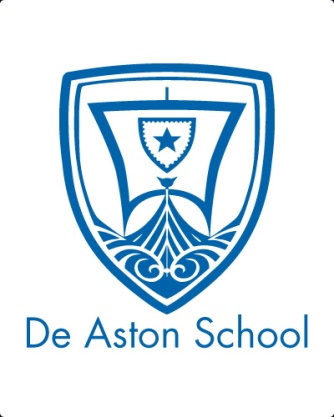 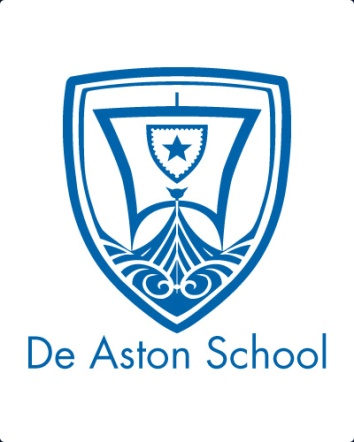 English Department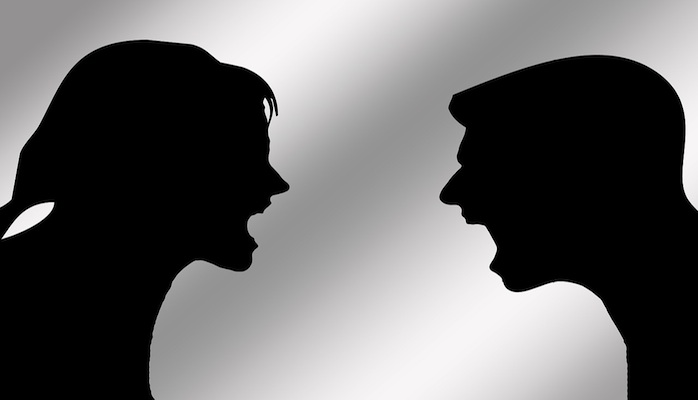 Year 10: Power and Conflict Poetry Part 1Challenge Tasks(You should be spending 1-2 hours each week on these challenges) Name: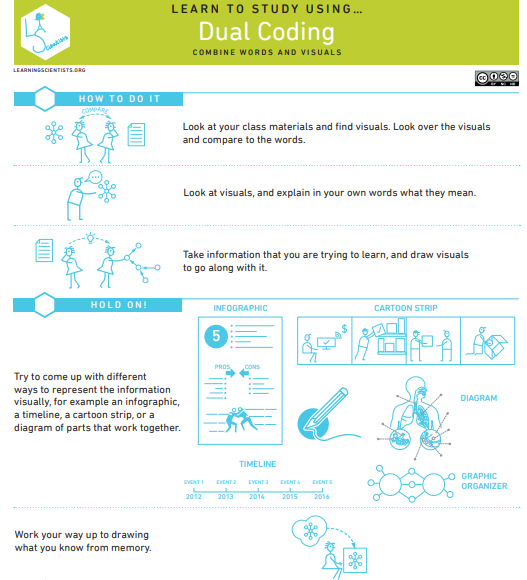 